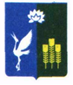 ГЛАВАПРОХОРСКОГО СЕЛЬСКОГО ПОСЕЛЕНИЯСПАССКОГО МУНИЦИПАЛЬНОГО РАЙОНАПРИМОРСКОГО КРАЯПОСТАНОВЛЕНИЕ03 сентября 2018 года                       с.Прохоры                                                № 6-паОсновные направления бюджетной и налоговой политики Прохорского сельского поселения на 2019 год и плановый период 2020 и 2021 годов.В соответствии со статьей 172 Бюджетного кодекса Российской Федерации и статьей 26 Положения «О бюджетном устройстве и бюджетном процессе в Прохорском сельском поселении», утвержденного решением муниципального комитета Прохорского сельского поселения от 12 сентября 2014 года № 75 (с изменениями и дополнениями), ПОСТАНОВЛЯЮ:1.    Утвердить прилагаемые основные направления бюджетной и налоговой политики Прохорского сельского поселения на 2019 год и плановый период 2020 и 2021 годов.2.   Опубликовать постановление на официальном сайте администрации Прохорского сельского поселения в сети Интернет.Глава Прохорскогосельского поселения 								В.В. КобзарьОсновные направления бюджетной и налоговой политики Прохорского сельского поселения на 2019 год и плановый период 2020 и 2021 годов.Основные направления бюджетной и налоговой политики Прохорского сельского поселения на 2019 год и плановый период 2020 и 2021 годов подготовлены в соответствии со статьями 172, 184.2 Бюджетного кодекса Российской федерации (далее – бюджетный кодекс), решением муниципального комитета Прохорского сельского поселения от 12.09.2014 года № 75 «О бюджетном устройстве и бюджетном процессе в Прохорском сельском поселении», с учетом итогов реализации бюджетной и налоговой политики в 2019 год и плановый период 2020 и 2021 годов.Целью основных направлений бюджетной политики на 2019 год и плановый период 2020 и 2021 годов (далее бюджетная политика) является описание условий, принимаемых для составления проекта бюджета Прохорского сельского поселения на 2019 год и плановый период 2020 и 2021 годов, основных подходов к его формированию и общего порядка разработки основных характеристик и прогнозируемых параметров бюджета, а также обеспечение прозрачности и открытости бюджетного планирования.Основные направления определяют цели и задачи налоговой политики на предстоящие три года и будут способствовать стабильному социально-экономическому развитию Прохорского сельского поселения и повышению уровня жизни населения.Основными целями налоговой политики Прохорского сельского поселения являются:создание условий для стимулирования экономического роста, предпринимательской и инвестиционной деятельности; сохранение доходного потенциала Прохорского сельского поселения;повышение качества администрирования налоговых и неналоговых доходов бюджета Прохорского сельского поселения.В приоритетах бюджетной политики на среднесрочный период сохраняется обеспечение стабильности бюджета, формирующей условия для устойчивого экономического роста, а также исполнение принятых расходных обязательств наиболее эффективным способом, мобилизация внутренних источников, более четкая увязка бюджетных расходов и повышение их влияния на достижение установленных целей.Исходя из принципов ответственной бюджетной политики, для поддержания сбалансированности бюджета при его формировании будут приняты меры по включению в бюджет в первоочередном порядке расходов на финансирование действующих расходных обязательств, непринятию новых расходных обязательств, сокращению неэффективных расходов.Основной задачей должна стать реализация уже принятых решений в рамах бюджета 2018-2020 годов, а также подготовка нового бюджета на трехлетнюю перспективу.Итоги реализации бюджетной и налоговой политики в 2017 году и первой половине 2018 года.Для обеспечения сбалансированности бюджета администрацией Прохорского сельского поселения разработан план мероприятий на 2017 год по увеличению налоговых и неналоговых доходов и оптимизации расходов бюджета Прохорского сельского поселения, предусматривающий:- проведение оценки эффективности предоставляемых (предоставленных) налоговых льгот;-    обеспечение роста налоговых доходов не менее 5% ;-    снижение недоимки;-    сокращение расходов по конкурсным процедурам закупок не менее 3%;Работа в данном направлении будет вестись и в 2019-2021г.г.Сбалансированная политика Прохорского сельского поселения в 2017 году обеспечила исполнение бюджета по доходам в объёме 12827782,98 руб. (при плане 12711620,00 руб.) или на 100,9 % к плановым показателям, по расходам 11190314,48  руб. (при плане –12748166,72 руб.) или на 87,7 % к плановым показателям.Увеличение доходов позволяет решить больше вопросов и поставленных задач. В конце 2016 года проведена колоссальная работав по оформлению в муниципальную собственность невостребованных долей, находящихся в общей долевой собственности. По результатам данной работы в бюджет Прохорского сельского поселения в 2017 году поступило 5212650,00 руб.Приоритет доходной части бюджета поселения должен быть ориентирован на основную цель – поддержка экономического роста.Основные направления бюджетной политики на 2019 год и плановый период 2020 и 2021 годы.В целях обеспечения устойчивости и сбалансированности бюджетной системы в Прохорском сельском поселения бюджетная политика в долгосрочном периоде будет направлена на:-ограничение роста общего объема расходов бюджета в целях гарантированного обеспечения исполнения расходных обязательств и сохранения устойчивости бюджета в условиях бюджетных доходов;-приоритезацию бюджетных расходов с учетом необходимости реализации на территории Прохорского сельского поселения приоритетных проектов и программ по основным направлениям стратегического развития поселения;-повышение эффективности бюджетных расходов, в том числе путем нормирования бюджетных затрат и контроля в государственных закупках;-реализованы мероприятия по оптимизации, экономии средств, в том числе при расходах на энергопотребление и других материальных затрат, за счет реорганизации и ликвидации учреждения;-приостановлено (запрещено) размещение закупок товаров, работ, услуг для обеспечения муниципальных нужд, не носящих первоочередной характер-обеспечение открытости и понятности бюджетной информации, повышение финансовой грамотности граждан, поддержку и развитие общедоступных информационно-аналитических ресурсов.Мероприятия всех муниципальных программ Прохорского сельского поселения пересмотрены на предмет целесообразности их реализации. Объем бюджетных ассигнований, направленных на реализацию мероприятий муниципальных программ Прохорского сельского поселения, составил в 2017 году 91,00тысячу рублей, или 0,8 процента от общего объема расходов бюджета Прохорского сельского поселения. В текущем году доля «программных» расходов бюджета Прохорского сельского поселения составляет 5 процентов от общего объема расходов бюджета.  В целях дальнейшего развития программно-целевых методов планирования проводится работа по совершенствованию методики оценки эффективности реализации муниципальных программ в Прохорском сельском поселенииВ рамках совершенствования контрактных отношений сформирована правовая база для реализации Федерального закона от 5 апреля 2013 года № 44-ФЗ «О контрактной системе в сфере закупок товаров, работ, услуг для обеспечения государственных и муниципальных нужд», в том числе установлены:требования к закупаемым видам товаров, работ, услуг (в том числе предельные цены товаров, работ, услуг); требования к порядку разработки и принятия правовых актов о нормировании в сфере закупок товаров, работ, услуг для обеспечения муниципальных нужд администрации Прохорского сельского поселения, содержанию указанных актов и обеспечению их исполнения;правила определения нормативных затрат на обеспечение функций администрации Прохорского сельского поселения, утвержденные постановлением администрации Прохорского сельского поселения от 16 февраля 2018 года № 14-папорядок формирования и ведения плана закупок товаров, работ, услуг для обеспечения нужд администрации Прохорского сельского поселения. А также требований к форме планов закупок товаров, работ, услуг, утвержденный постановлением администрации Прохорского сельского поселения от 14 июня 2017 года № 37-па;Продолжена работа по повышению открытости и прозрачности бюджетного процесса в Прохорском сельском поселении, в том числе:подготовлены и проведены публичные слушания по вопросу принятия решения «О бюджете Прохорского сельского поселения на 2018 год и плановый период 2019-2020 годов» (15 ноября 2017 года) об итогах публичных слушаний по вопросу принятия решения «О бюджете Прохорского сельского поселения на 2018 год и плановый период 2019-2020 годов» (18 декабря 2017 года);Это основные цели и задачи, которые необходимо реализовывать в текущем году и которые поставлены в качестве приоритетов.Перед администрацией Прохорского сельского поселения стоит сложная задача для того, чтобы, не имея возможности наращивать общий объем расходов, тем не менее иметь бюджетные стимулы, которые будут соответствовать экономическому росту. Это значит, предъявлять дополнительные требования к приоритезации расходов, к эффективности расходов. 	Кроме того, принципиально важно достроить систему внутреннего контроля и возложить соответствующую ответственность за контролем главных распорядителей бюджетных средств.Основными задачами бюджетной политики на очередной финансовый год и плановый период остаются:-обеспечение сбалансированности и устойчивости бюджета Прохорского сельского поселения-повышение эффективности управления муниципальными финансами, бюджетными расходами и контроля муниципальных закупок;-создание условий для повышения качества предоставления государственных услуг;повышение эффективности мер социальной поддержки населения;-развитие внутреннего финансового контроля и мониторинга качества финансового менеджмента;-обеспечение открытости и прозрачности общественных финансов.При этом, необходимым условием успешной реализацией вышеперечисленных задач бюджетной политики являются согласованная работа органов исполнительной власти.Основные направления налоговой политики на 2019 год и плановый период 2020 и 2021 годы.Администрацией Прохорского сельского поселения будет продолжена работа по сохранению, укреплению и развитию налогового потенциала путем совершенствования механизмов взаимодействия органов исполнительной власти и территориальных органов, федеральных органов государственной власти в части качественного администрирования доходных источников бюджета, повышения уровня их собираемости, сокращению задолженности по налоговым платежам, усилению работы с неплательщиками налогов, сборов и иных обязательных платежей, легализации налоговой базы, включая легализацию «теневой» заработной платы, поддержки организаций, формирующих налоговый потенциал, содействия инвестиционным процессам в экономике, повышения эффективности управления муниципальной собственностью.Важная роль в обеспечении устойчивости бюджетной системы отводится снижению рисков неисполнения первоочередных и социально значимых обязательств, недопущению принятия новых расходных обязательств, не обеспеченных доходными источниками.При принятии решений о предоставлении налоговых льгот следует исходить из достижения одной из целей налоговой политики – стимулирование экономического роста и развития налогооблагаемой базы, недопущения увеличения уровня расходных обязательств бюджета и роста социальной напряженности  в обществе.Установление новых налоговых льгот должно осуществляться на определенный срок, а решение об их возможном продлении должно быть принято только после проведения анализа эффективности по итогам их применения и признание этих льгот эффективными.Принятие решений о предоставлении новой льготы, снижения налоговой ставки или иного стимулирующего механизма должно сопровождаться определением источника для такого решения.Работа по мобилизации доходов продолжится в тесном взаимодействии с налоговыми органами, органами местного самоуправления Прохорского сельского поселения и Спасского муниципального района. Проводить ежегодно и анализировать оценку эффективности предоставленных (планируемых к предоставлению) налоговых льгот; оптимизировать механизмы поддержки субъектов инвестиционной деятельности, реализующих инвестиционные проекты на территории Прохорского сельского поселения; продолжить работу по повышению качества планирования доходов главными администраторами доходов бюджета; обеспечить привлечение инвестиций в развитие экономики Прохорского сельского поселения, обеспечить поддержку малого предпринимательстваВ связи с внесенными изменениями в Земельный кодекс РФ вопрос вовлечения неоформленных земельных участков в налоговый оборот становится наиболее актуальным. Поэтому силы должны быть направлены на побуждение граждан к приведению в соответствие документов на все свои участки, усилить муниципальный контроль в этом направлении.В целом в бюджетной и налоговой политике Прохорского сельского поселения на долгосрочную перспективу будет сохранена преемственность в достижении поставленных ранее целей и задач, предусматривающих, в первую очередь, повышение эффективности использования доходного потенциала для обеспечения заданных темпов экономического роста, выполнения социальных гарантий в условиях складывающейся экономической ситуации. Предполагается дальнейшее повышение эффективности налоговой системы на основе роста качества администрирования доходов бюджета, поддержки предпринимательской и инвестиционной активности.Реализация бюджетной и налоговой политики Прохорского сельского поселения на 2019 год и плановый период 2020 и 2021 годов должна способствовать достижению стабильного социально-экономического развития Прохорского сельского поселения, высокому уровню его налогового потенциала и повышению уровня жизни населения.УТВЕРЖДЕНЫПостановлением ГлавыПрохорского сельского поселенияот 03 сентября 2018 года № 6-па